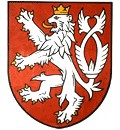 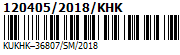                                                                                   Krajský úřad Královéhradeckého krajeVÁŠ DOPIS ZN.:                                                                 Městské úřady obcí ZE DNE:                                                                              s rozšířenou působnostíNAŠE ZNAČKA (č. j.): KUKHK-36807/SM/2018                do rukou vedoucího útvaruVYŘIZUJE: M. Pražáková	ODBOR | ODDĚLENÍ:školství/rozpočtu škol a škol zařízení	LINKA | MOBIL: 495 817 413E-MAIL: mprazakova@kr-kralovehradecky.czDATUM: 5. 12. 2018Počet listů: 1Počet příloh: 3 / listů:3 Počet svazků: Sp. znak, sk. režim: 176.2/A10Zadání sběru podkladů pro zpracování rozpočtu přímých NIV na vzdělávání na rok 2019 - školy a školská zařízení zřízené obcemiVážená paní vedoucí, vážený pane vedoucí, obracíme se na Vás se žádostí o součinnost při přípravě rozpisu rozpočtu přímých výdajů na vzdělávání pro rok 2019. V příloze Vám zasíláme zadání sběru potřebných podkladů pro obecní školy a školská zařízení, které Odbor školství KÚ připravil pro rozpis mzdových prostředků na rok 2019. Plné znění textu zadání a formuláře pro vyplnění budou zveřejněny na webových stránkách kraje v oddíle „Školství – Školská ekonomika“. Zároveň Vám je předáme e-mailem.Všechny organizace závazně vyplní pro potřeby KÚ:- podrobné údaje ze mzdové inventury k  3. 1. 2019,- své požadavky na OON (v potřebném členění),- údaje o počtu jídel v říjnu 2018 – zadáno samostatně dopisem č.j. KUKHK-32301/SM/2018, z 1.11.2018, termín předání byl stanoven do 20.11. 2018,- předpoklad změn od září 2019 (formulář upraven s ohledem na převažující MŠ a ZŠ).Odbor školství, popř. jiný útvar městského úřadu obce III určený k zabezpečení výkonu přenesené působnosti ve školství, tyto podklady vyhodnotí a předá na KÚ v níže stanovených termínech.Údaje ze mzdových inventur organizace zpracují a závazně předloží MěÚ obce III dle „Zadání sběru podkladů pro zpracování rozpočtu přímých NIV na vzdělávání pro rok 2019 - školy a školská zařízení zřízené obcemi“ – viz č.j. KUKHK-36791/SM/2018. Cílem je zachytit úvazky, objem a strukturu všech nárokových složek platu zaměstnanců v hlavní činnosti organizace platných v lednu 2019. Tyto podklady budou využity pro potřeby vyhodnocení objemu mezd přiděleného normativním rozpisem, projednání požadavků škol na jejich posílení. Z tohoto důvodu Vás žádáme o předání souhrnných údajů o nárokových složkách platu a podkladů pro vyčlenění limitu OON za jednotlivé právní subjekty a jejich součásti. K předání použijete tradiční tabulky pro součtové údaje ze mzdových inventur, které svojí strukturou odpovídají formulářům pro školy. Věnujte, prosím pozornost i důslednému vyplnění kódu typu školy nebo zařízení v tabulce určené pro předání podkladů o platech na KÚ.Odbory školství obcí III předají podklady na oddělení rozpočtu KÚ v následujících termínech: strukturu rozpočtovaných součástí u jednotlivých subjektů  - 3. 1. 2019.     Jde o rozčlenění právních subjektů na jednotlivá samostatně rozpočtovaná místa.  návrh rozdělení přiděleného limitu na OON pro rok 2019 – předpoklad do 30. 1. 2019
Tabulku pro vyplnění Vám předáváme v elektronické formě. Částku k rozpisu objemu OON mezi jednotlivé organizace v rámci obcí III upřesníme později, po obdržení ukazatelů přímých NIV kraje pro rok 2019 z MŠMT.  výstupy ze mzdových inventur (celkové úvazky a objemy mezd za jednotlivé organizace) – do 30. 1. 2019.  podklady o očekávaných změnách od září 2019 – do 24. 5. 2019.     Zároveň Vám předáváme v elektronické formě formulář tabulky pro vyplnění.Podklady související s předáním návrhu ukazatelů rozpočtu na KÚ po projednání se školami (rekapitulace finančních rozvah pro rok 2019 a další) budou předávány po dopracování metodiky rozpisu rozpočtu pro rok 2019. Žádáme Vás, abyste zadali zpracování podkladů školám tak, aby byly dodrženy námi stanovené termíny pro předání na KÚ. S pozdravem                             Ing. Václav Jarkovský							  vedoucí oddělení rozpočtu                                                                                       škol a školských zařízeníPřílohy: pokyn k zadání sběru podkladů pro rozpočet roku 2019 organizacímvzory tabulek pro školy - předání podkladů k rozpočtu 2019 (OON, mzdové prostředky na nárokové složky platů pedagogů a nepedagogů, změny od září 2019)vzory tabulek pro obce III pro předání údajů (podklad pro přidělení limitu OON, předpokládané změny organizace a počtu zaměstnanců od září 2019)   tabulka pro obce III pro předání údajů ze mzdových inventur – přehled za jednotlivé školy a zařízenítabulka s číselníkem typů škol a zařízení (k vyplnění plánu potřeby mzdových prostředků – sběr dat 2019) 